СОДЕРЖАНИЕОбщие выводыОбщие рекомендацииХедерДанные Яндекс МетрикиРекомендации
Основной экранДанные Яндекс МетрикиРекомендации
Страница оформления заказаРекомендации
Экраны с описанием компании и процесса производстваДанные Яндекс МетрикиРекомендацииОбщие выводыСайт хорош тем, что не грузит посетителя функционалом и большим количество кнопок на самой главной странице.Основные проблемы, которые кратко перечислю ниже, решаются дешёвыми и доступными способами.Из основных проблем:Сайт нагружен информацией. Часто той, которая не помогает посетителю решать его задачи на сайтеВ информации о компании не хватает фактуры — цифр, условий работы. Без них, слова о качестве, скорости и клиентоориентированности кажутся общими и смысловой нагрузки несут малоМного дублируется информация на пути к заявке: о типе и количестве материала в калькуляторе, а затем в самой форме заявкиМного полей для заполнения в самой форме заявки, она выглядит громоздкойНа сайте не хватает убедительных и аккуратно оформленных примеров: партнёров компании, продуктов компании, процессов работы в компанииМного текста на единицу пространстваОбщие рекомендацииУбрать с главной страницы информацию, которая скорее всего не пригодится в данные момент посетителю: дата и время, курс валют (их можно показать рядом с калькулятором), подробности о непосредственно производстве в цеху, общую информацию о компании и процессах, которую можно оценить только словами "хорошо/качественно/надёжно" и т.д.)Вместо этого добавить конкретных данных о качестве работы и продуктов компании, по которым посетитель сам сможет сделать положительные выводы: количество постоянных клиентов и наглядные примеры их лояльности, процент клиентов, пришедших по рекомендации, причины и способы наиболее качественного подбора сырья и техники на производстве и т.д.На пути к заявке убрать всю дублирующуюся информациюОблегчить форму заявки, убрать поля, в которых нет острой необходимости. Это увеличит количество оставляемых заявокПеренести на главную информацию из второстепенных страниц о местоположении компании, контактах менеджеров вместо времени и курса валют"Подсушить" тексты на экранах после 2-го, сделать их ёмкими и более удобными к прочтениюХедер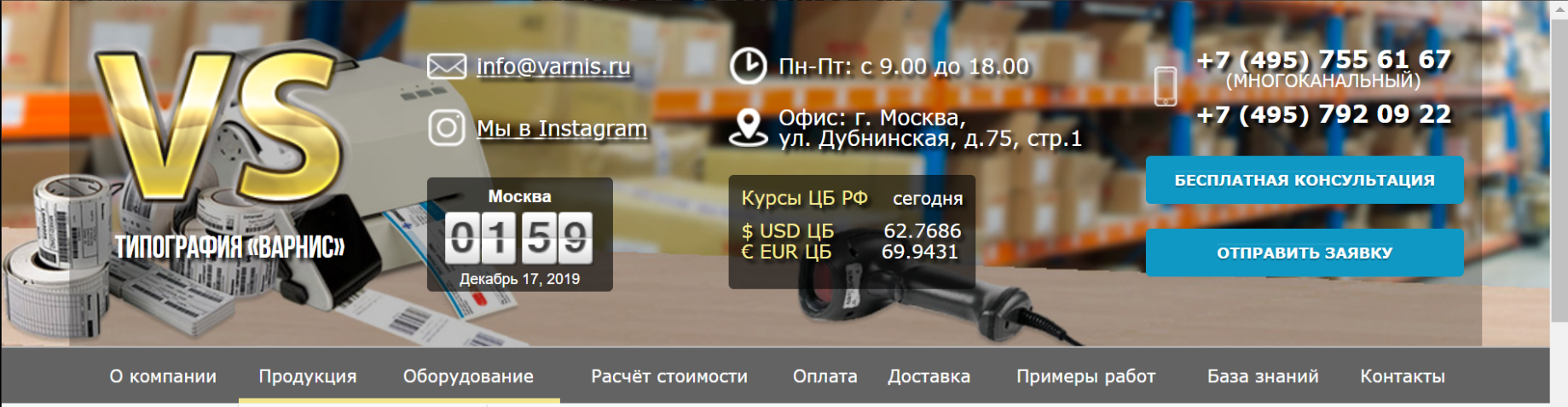 Что получилось хорошоОчевидно, выделяются кнопки "бесплатная консультация" и "отправить заявку"Кнопка "отправить заявку" даёт возможность быстро сделать заказ пользователю, который знает, за чем пришёлСерый цвет фона гармонично сочетается с фоном строки меню, создаёт впечатление целостности цветового оформления сайтаЧто спорноНе до конца понятно, что ждёт посетителей за кнопкой "бесплатная консультация"Светлые буквы на светлом фоне трудно читаются.Из-за этого дискомфорта могут пропустить нужную для себя информациюДополнительная когнитивная нагрузка может снизить время посетителя на дальнейшее изучение сайтаНепонятно, зачем нужен курс валют и время с датой. Какую ценность они несут для посетителей сайта?Эта информация может ввести в заблуждение и вызвать лишний вопрос, что тоже добавляет когнитивной нагрузкиСсылка на инстаграм стоит вверху десктоп-версии, но в мобильной располагается в самом низу.Чем ниже информация, тем меньше шанс на просмотр и клик. Инстаграм смотрят преимущественно с мобильных устройств, так что логичнее было бы именно в мобильной версии выносить ссылку повышеНеочевидно, кликабельны ли номера телефонов. Особенно важно для мобильной версииЧем физически проще посетителю совершить звонок, тем больше шанс, что звонок будет совершёнНекликабельный адрес компании, нельзя посмотреть расположение на карте сразу на главнойДанные Яндекс МетрикиСамая кликабельная вкладка — контакты. Почему так? Зачем посетители идут туда? Что они хотят там найти, если основные контакты есть в хедере? Скриншот карты кликов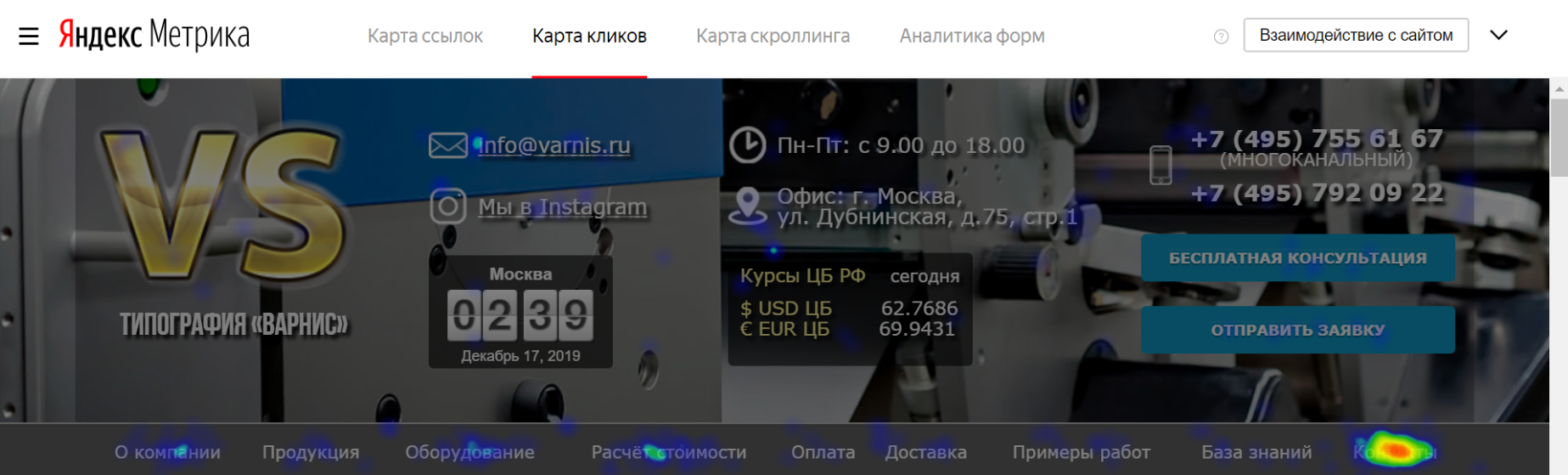 На странице "контакты" Чаще, чем на главной, кликают в начало почты в хедере — копируют, скорее всего. Чтобы вставить в веб-версию почтового клиента и написать письмо оттуда.Чаще прочего кликают для копирования на почту менеджера. Можно предположить, что по какой-то причине не верят, что их запрос смогут удовлетворить по почте "info" и обращаются к менеджеруТак же копируют почту "zakaz", хотя на главной можно нажать на кнопку "оставить заявку". Либо часть посетителей не понимает, что их ждёт за кнопкой, либо приходит с нестандартным заказом, описать который хотят отдельным письмомСкришот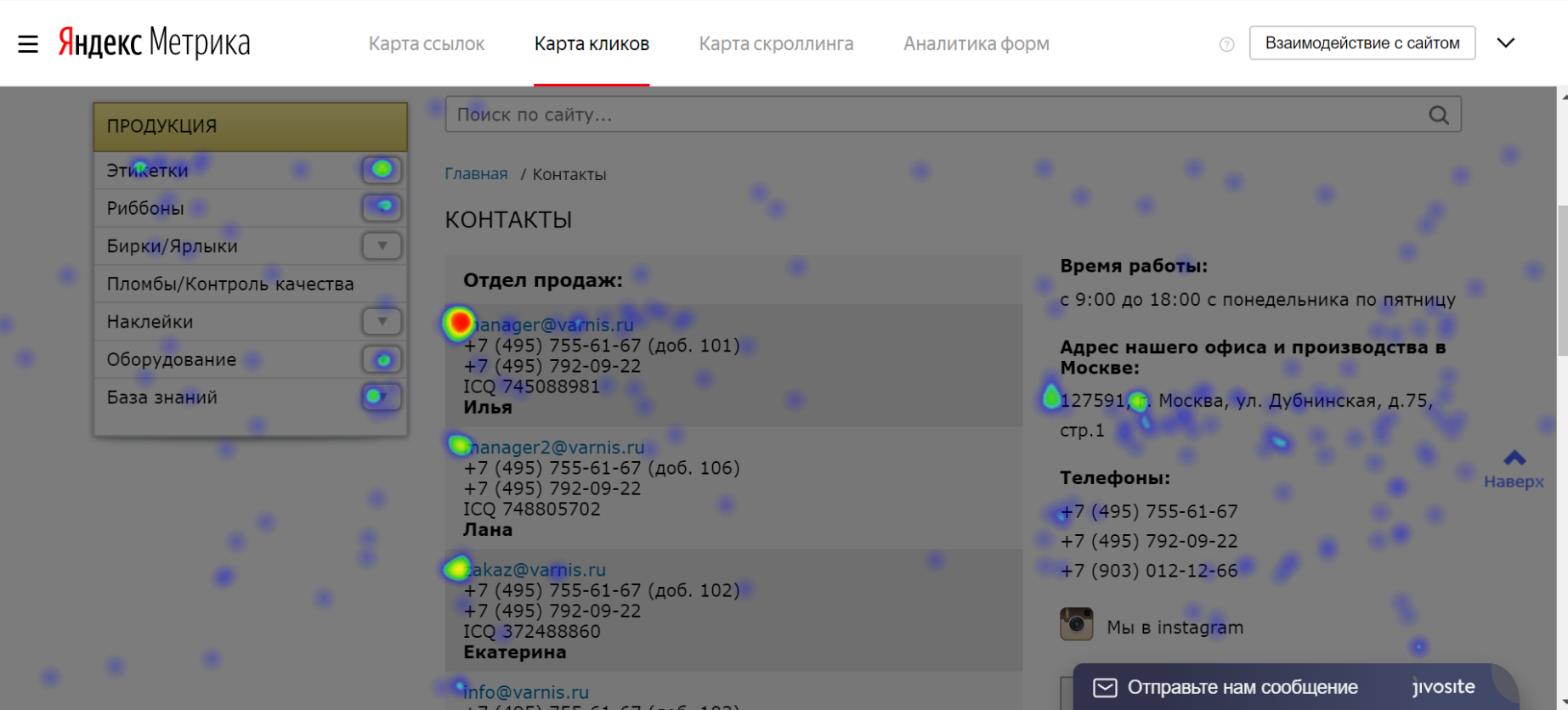 Адрес на карте Судя по активности кликов на масштабе карты, многие посетители интересуются расположением компании на карте. Возможно, ради него они и приходят в раздел "контакты"Скриншот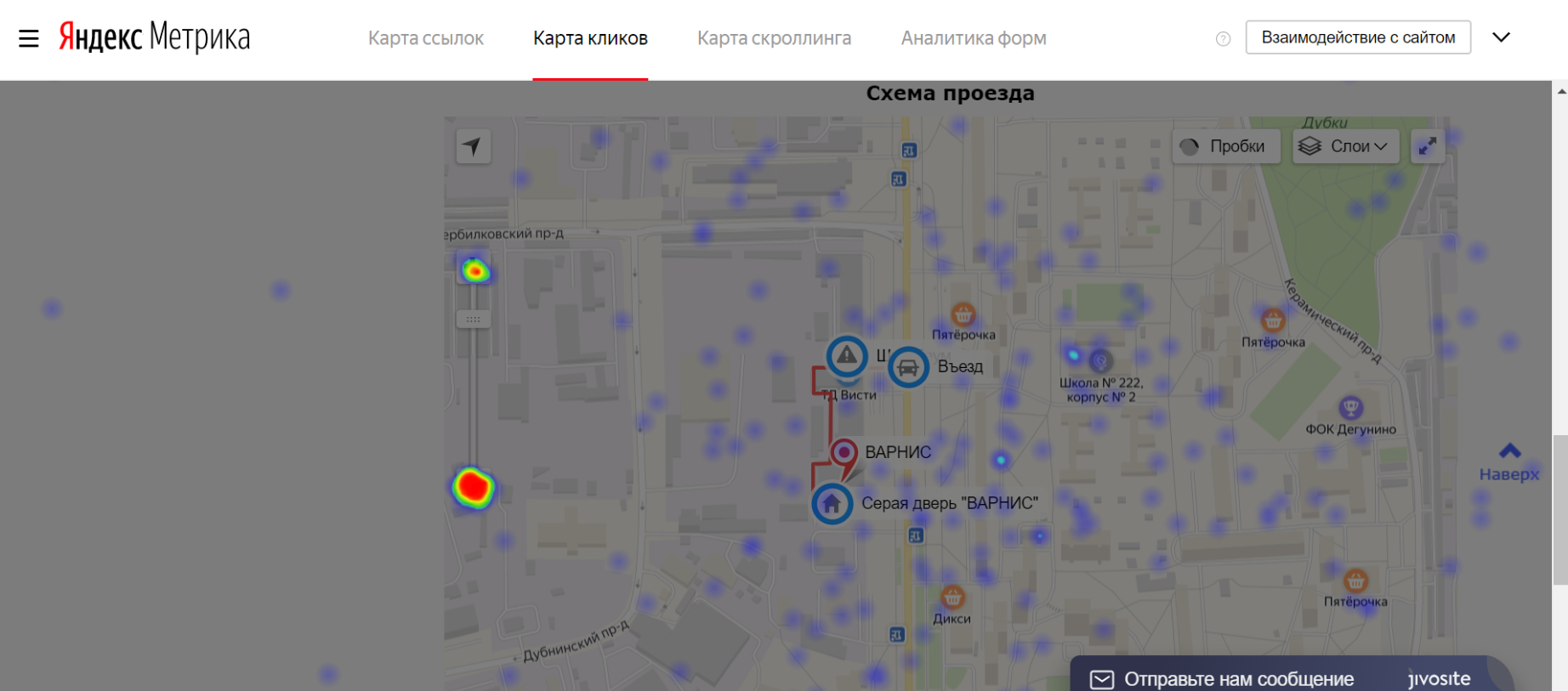 РекомендацииПереименовать кнопку "бесплатная консультация" в более привычный вариант "заказать обратный звонок"Сделать фон, на котором буквы будут читаться легче. Хороший пример — фон хедера на вкладке "контакты"Оставить только полезную в контексте заказа информацию в хедере — убрать плашки с датой и курсом валютПоднять наверх ссылку на инстаграм в мобильной версииОформить номера телефонов таким образом, чтобы стало очевидно, что они кликабельны. Просто выделения жирным недостаточно, можно подчеркнуть, добавить рядом зелёную иконку звонкаК адресу добавить район и ближайшую станцию метро, чтобы людям сразу было понятно примерное расположениеВынести в хедер почту менеджеровОсновной экран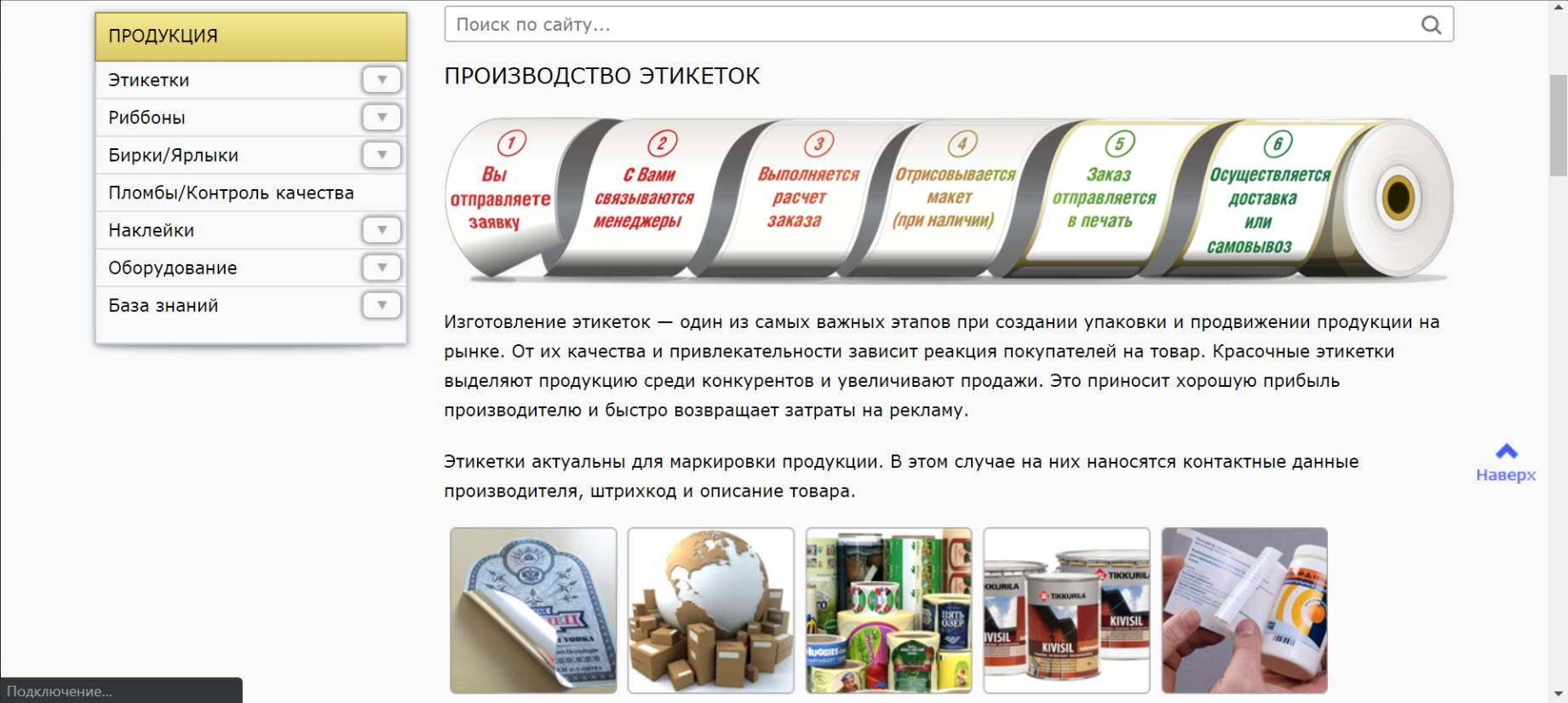 Что получилось хорошоПонятно, из каких этапов состоит сценарий работы с ВарнисЕсть боковое меню со списком продуктовЧто спорноВыбор цвета для первых шагов на стороне пользователя кажется странным. Ярко красный цвет, который используют для подчёркивания ошибок, чего-то неправильного Может вызвать ощущение, будто что-то не так с шагами на стороне посетителя. Ненужный когнитивный диссонансВ мобильной версии невозможно разглядеть этапы сценария Нечитаемые элементы лучше переформатировать или исключить из главной страницыНад этапами сценария заголовок, который вводит в заблуждение "Производство этикеток". Кажется, этапы с шагами пользователя не относятся к самому производству Лучше избегать всех когнитивных диссонансов, чтобы не истощать когнитивных ресурсов пользователяПишут, что если этикетка красочная, это повышает продажи. Звучит, как один из главных критериев успеха этикетки. Но непонятно, почему именно у Варнис этикетки получаются красочными и действительно помогают поднимать продажи Важно проговаривать, за счёт чего компания достигает основной ценности своей продукции. Иначе у пользователя не формируется связи пользы с конкретной фирмой и подобный текст воспринимается как просто общие слова. В таком формате текст не помогает продажамНеочевидно, что в каждом пункте из меню слева две опции: можно раскрыть список и перейти на страницу заказа. Кажется, что можно только раскрыть список кликом по стрелочке Люди, которые не до конца знают, какой тип продукта им нужен, могут не сделать дополнительного клика и не дойти до страницы заказаНеочевидно, что подразумевается под "оборудованием" в боковом меню. Посетители, которые могли бы хотеть купить принтеры или сканеры штрих-кода могут подумать, что в этом разделе речь об оборудовании производства ВарнисДанные Яндекс МетрикиБольшинство кликов делают именно по стрелочке напротив наименования. По самому наименованию кликов совсем мало. Скриншот Метрики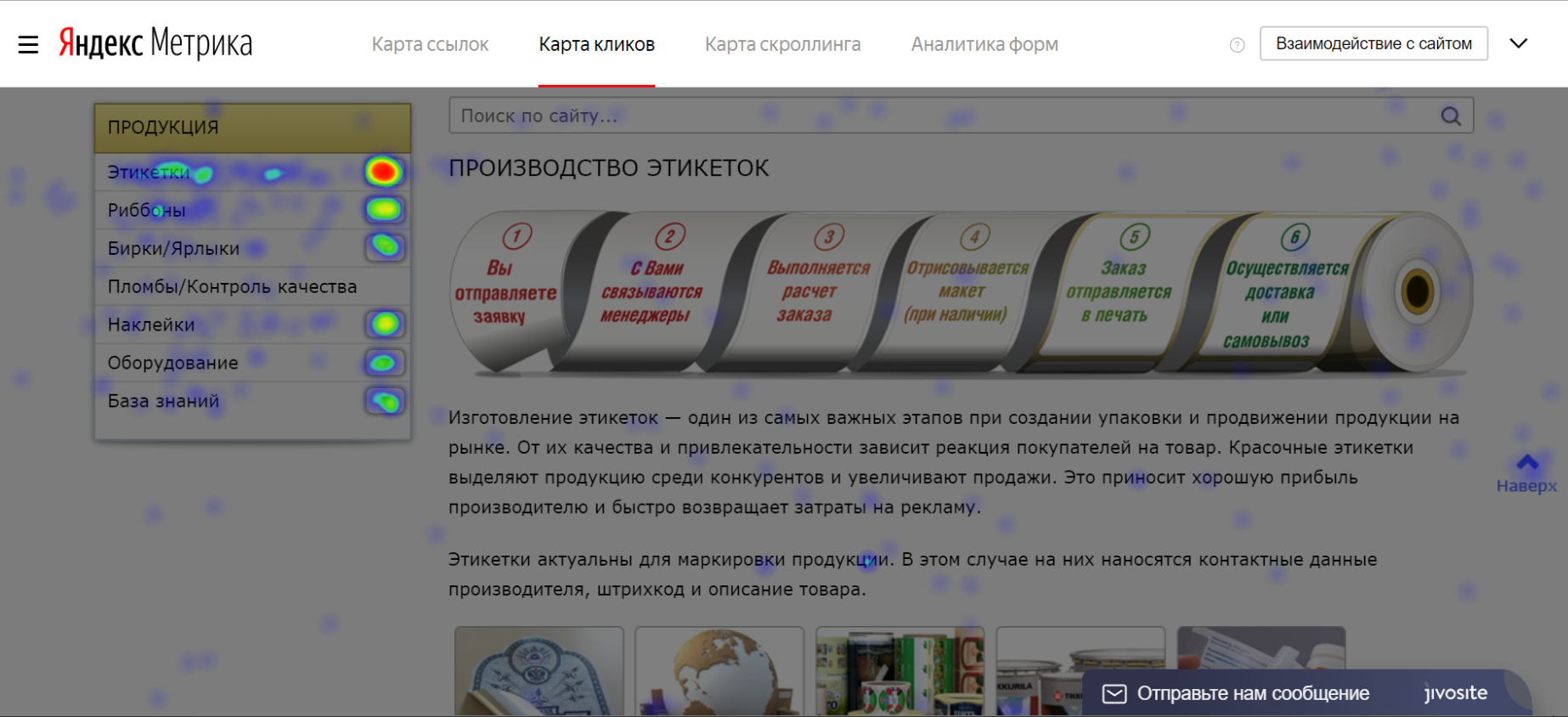 РекомендацииУбрать когнитивный диссонанс с заголовком над этапами и цветами этапов. Заголовок поставить под этапы. Цвета этапов сделать более произвольнымиЛибо убрать этапы из мобильной версии, либо сократить их количество, либо отрисовать картинками с короткими подписями крупным шрифтомДобавить фактологических аргументов, благодаря чему Варнис делает этикетки красочнее других. Или заменить "красочность" этикетки на другой критерий. Например, на насыщенность изображения и текста на этикетке и добавить к этому. Важнее всего добавить аргументации, за счёт чего Варнис достигает хорошего результата по этому критерию. Это может быть проведённая серия исследований или экспериментов, особые условия с поставщиками наиболее качественных материалов и красок и благодаря чему эти условия удалось получить.Отрисовать названия продуктов в меню слева таким образом, чтобы было очевидно, что они кликабельны. Самое простое — подчеркнуть.Заменить "оборудование" на "принтеры и сканеры штрих-кода". Если загуглить "печать этикеток", гугл предлагает купить принтер для этикеток сбоку от поиска, так что пользователи будут понимать сразу, о чём речь.Страница оформления заказа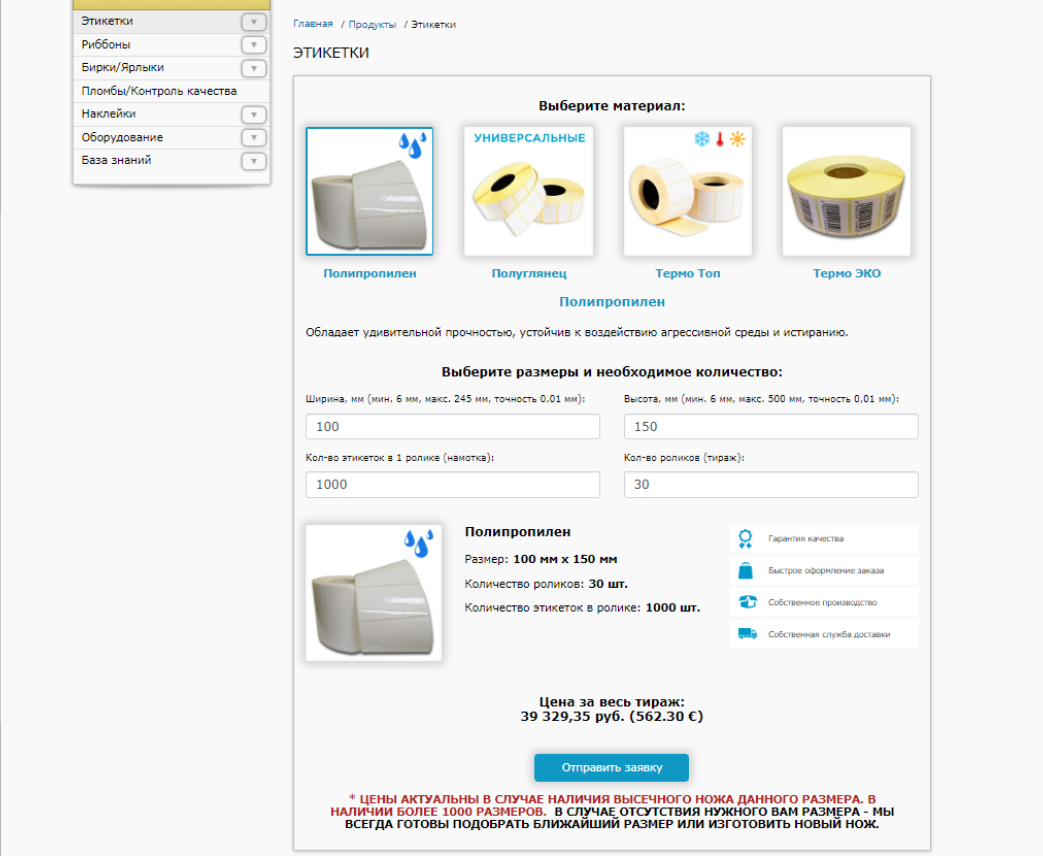 Что получилось хорошоЕсть изображение товараКалькулятор по основным параметрам сразу считает стоимостьЧто спорноИнформация о материале повторяется дважды на одном экране, а затем в третий раз после нажатия "Отправить заявку"Информация о параметрах повторяется дважды на первом экране и в третий раз после нажатия "Отправить заявку" Чем больше и насыщеннее информацией форма заявки, тем меньше пользователи будут их отправлятьПеревод окончательной стоимости в евро, поставленный в скобки, затрудняет восприятие основной стоимостиФорма заявки после нажатия кнопки "Отправить заявку" дублирует много информации с предыдущего экранаЧасть с данными посетителя выглядит громоздкой и трудозатратной для заполненияНепонятно, зачем нужно поле с почтой, если оно необязательное. Большинство не будет его заполнятьСамое крупной поле — "Сообщение". Это правда необходимо для обработки оператором, получить "сообщение"?Действительно ли нужно нагружать пользователя капчей? Может, можно от неё отказаться?РекомендацииУбрать всю дублирующуюся информацию с экрана с калькулятором и формы заявки. Только один выбор материала и размеров на оба экранаСделать слайдер или кнопку переключения между валютами, отказаться от скобокУбрать поля, в которых нет необходимости для обработки заявки оператором из формы заявки. В том числе капчуЭкраны с описанием компании и процесса производства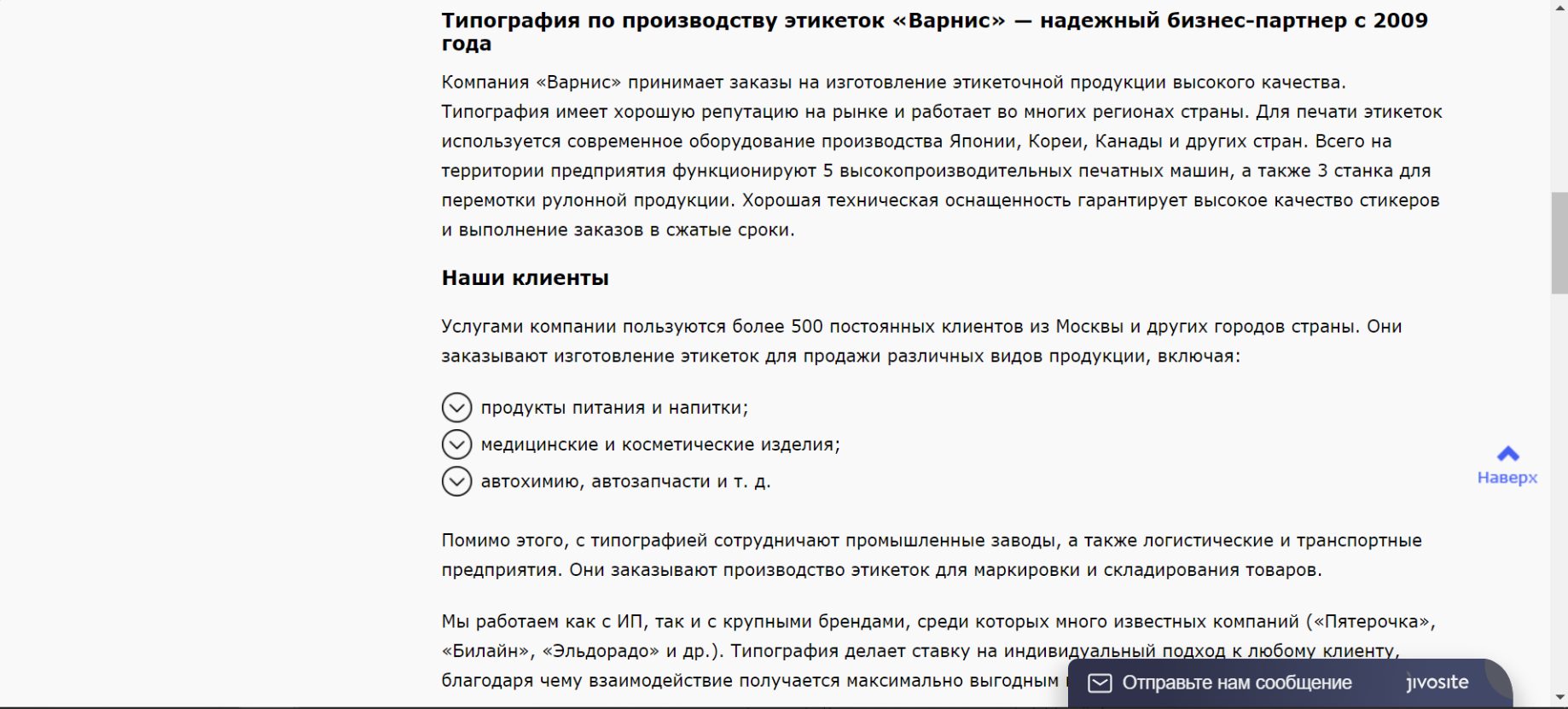 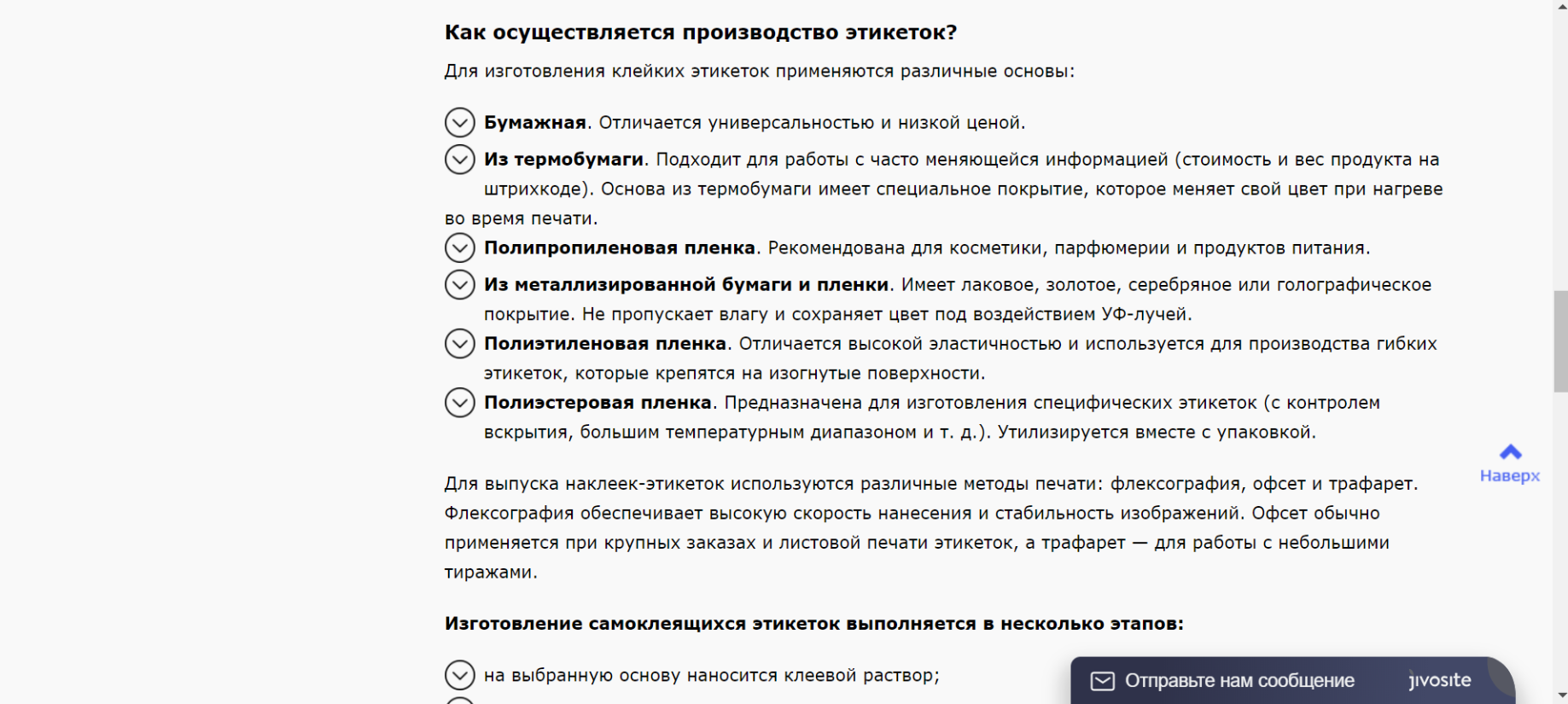 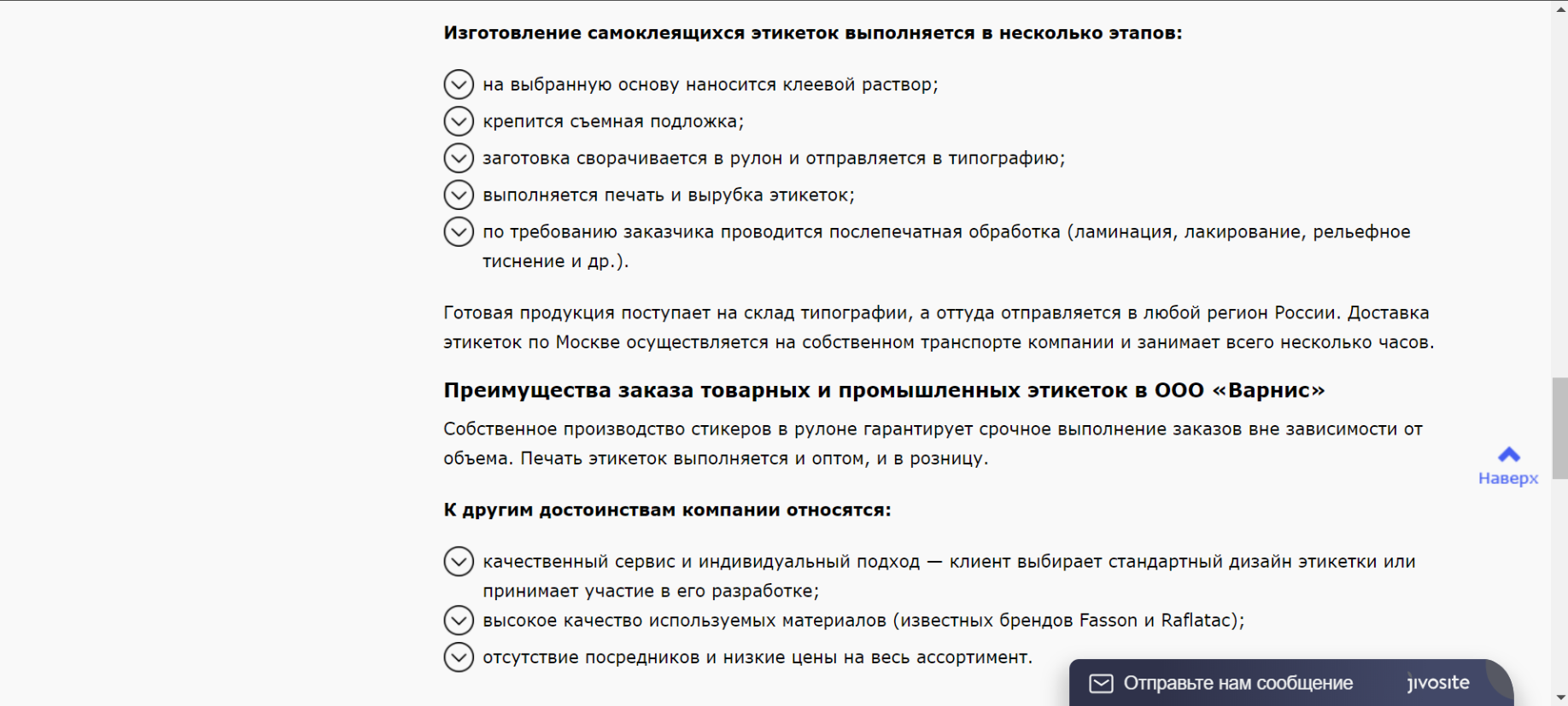 Что получилось хорошоПеречислены сферы, в которых работают клиенты ВарнисЕсть информация об оборудовании на производствеЕсть данные о количестве постоянных клиентов компанииЧто спорноМного аргументов в пользу репутации компании, но не хватает более убедительных подтверждений этим данным. Особенно про высокое качество и работу в сжатые срокиНе самая типичная категоризация сфер деятельности клиентовЕсть крупные известные клиенты, но перечислены текстом, легко пропустить или пролистать эти громкие названияМного информации о производстве, которая может быть интересна как дополнительная небольшому числу заказчиков. Из-за подачи большим блоком текста, читать неудобно и большинство пользователей её пропускает, судя по карте скролловПримеры работы загружены с разными размерами изображений и с неприятным серым фономДанные Яндекс МетрикиНиже первого экрана опускаются не более четверти пользователей Скриншот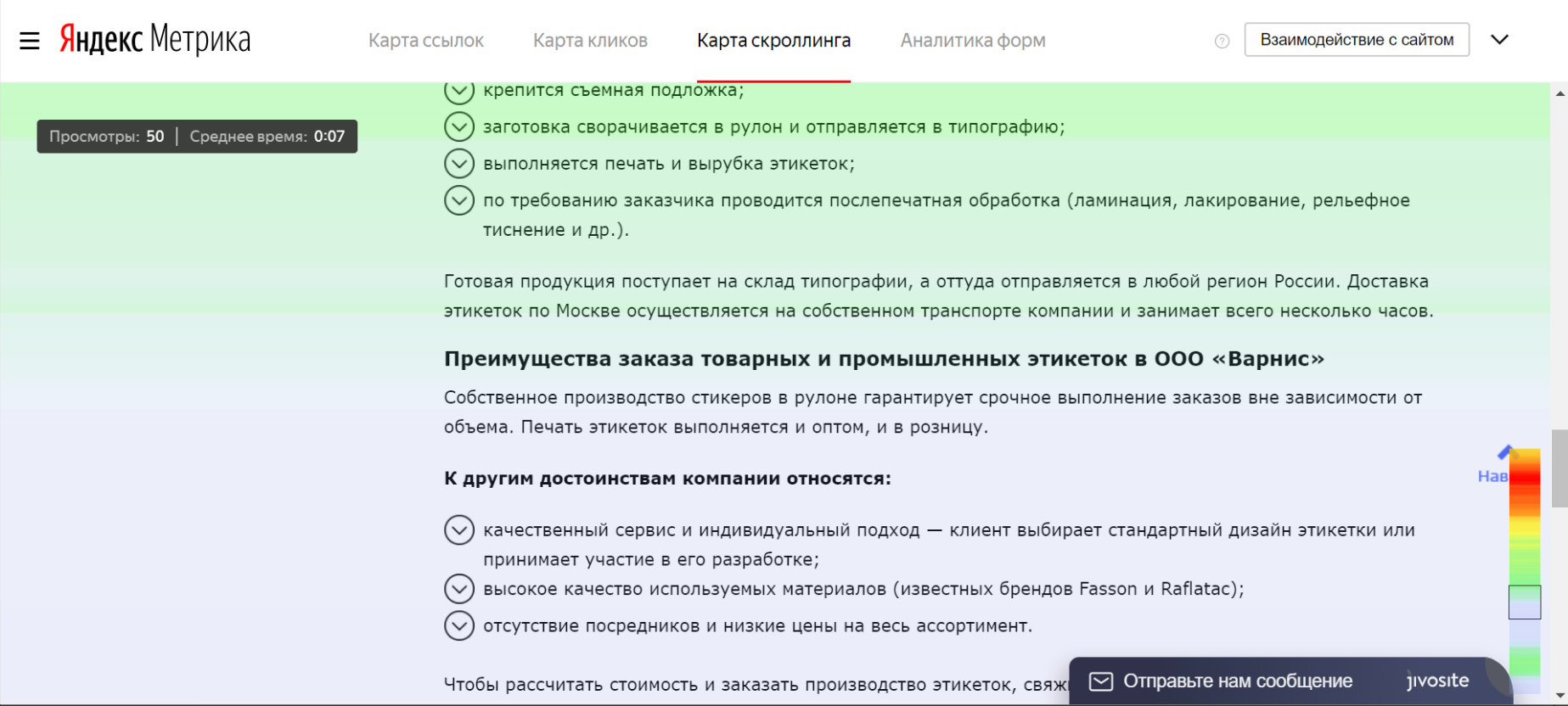 РекомендацииДобавить несколько фотографий с фото стока, где люди выбирают товары на прилавке и отдают предпочтение товарам с яркими этикеткамиПодсушить информацию о компании, оставить только факты. Например, какой процент клиентов пришёл по рекомендации, с какими подрядчиками сколько лет работают и т.д.Причесать сферы ближе к стандартизированным формулировкам, которые близки потенциальным заказчикамПеречисляя контрагентов и крупных клиентов добавить их логотипы крупно. Если есть возможность добавить короткий отзыв представителя компании-клиента, можно прямо под логотипомПримеры работ загрузить в едином размере, избавиться от серого фона